Liver and Onions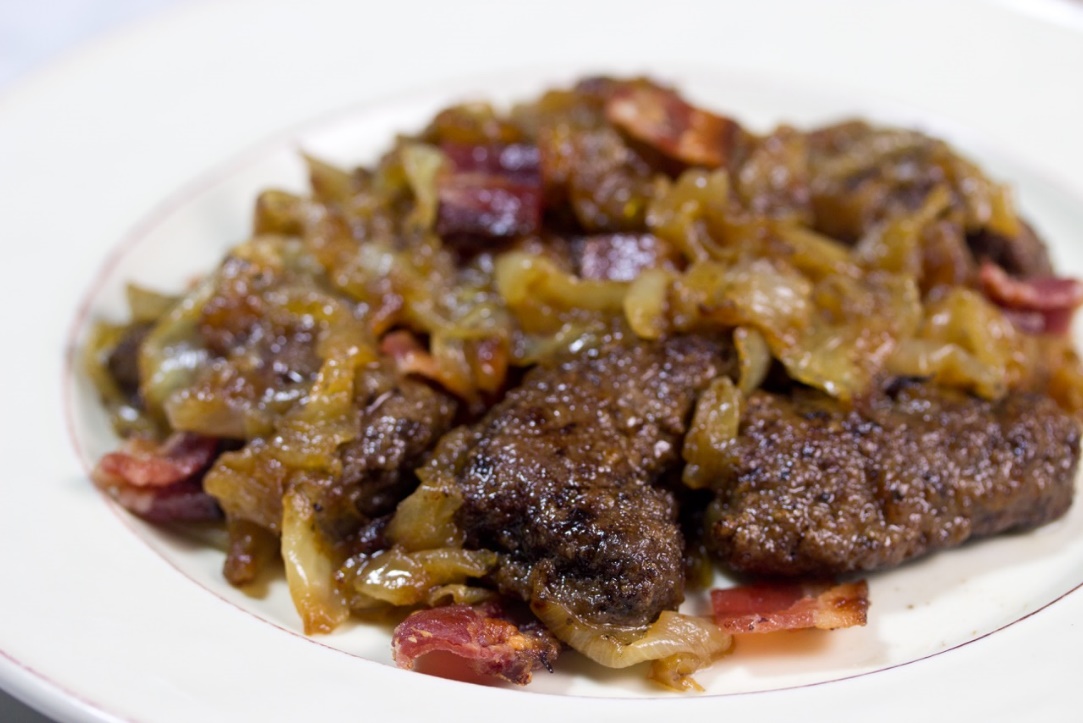 Prep Time: 30 minutesCook Time: 70 minutesTotal Time: 100 minutesYield: 40 servings